The Sun:											Unit 4: AstronomyMini-Unit: Our Solar SystemGoal 3: The student will demonstrate the ability to explain the role and interaction of revolution, rotation, and gravity on the components of the Sun-Moon-Earth system. Objectives – The student will be able to:Describe the Sun-Moon-Earth systemDescribe the characteristics of our sun, including structure, thermonuclear reactions, coronal mass ejections, flares, sunspot cycles, solar wind, and auroras and their impact on EarthTextbook: Unit 8, Chapter 29, pg. 754Structure of the Sun:											Composition of the Sun:Nuclear Fusion – 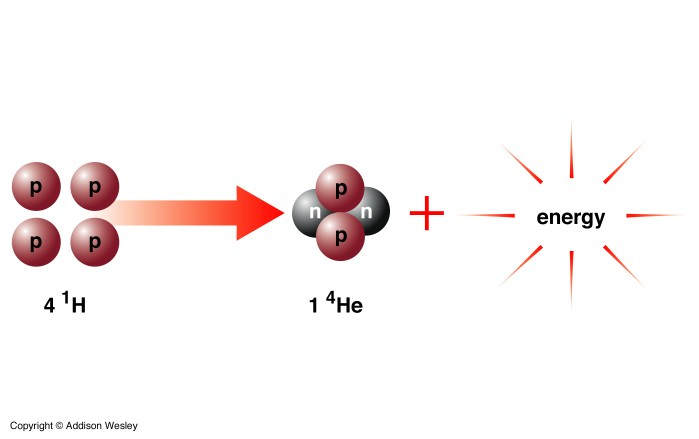 Fusion powers the sun by combining hydrogen atoms in order to form Helium, the remaining mass is converted to energy, E = mc2The Sun’s Interior:Three Layers: CFusion occurs in the ____________________ (15,000,000 degrees Celsius)Core is ionized gas (_________________________)The Sun’s Atmosphere:Three Layers: ___________________________ is called the Sun’s “surface” because it is what you see_____________________________________ the outermost layer of the sun’s atmosphereSolar Activity:												Sunspot: Observing sunspots showed that the Sun rotates (about 27 days)The increase and decrease of sunspots follows an 11 year cycle_____________________________________:  An explosive release of energy (electrically charged particles such as protons and electrons) that comes from the sun, and that is associated with magnetic disturbances on the sun’s surface (sunspots)Coronal Mass Ejections:  Auroras:  